Wotton House International School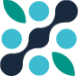 Wotton House, Horton RoadGloucester, GL1 3PR01452 76430401452 764248External Candidate Exam Entry FormPlease complete this form in full.Candidate Details:Exam Details:What happens next?...After our internal deadline has passed, we will prepare the entries, then make the entries on the exam boards' websites. Around this time, you will receive an invoice and we would request that you pay this as soon as possible; we may also come back to you with some queries or ask for some clarification. We will also require a copy of the candidate's photo ID; this must be received ahead of the first exam. Once the entries have been confirmed we will forward to you the Confirmation of Entry which will have the details of the exams and their dates and time. Please check this carefully for any errors. If the candidate suffers from anxiety, we can make arrangements for a visit prior to the exams - either as an open morning or on an individual basis. Please keep your Confirmation of Entry safe as we will not be sending out any further reminders. General information and guidance will be sent out via MailChimp emails.Candidate Name:Date of Birth:Male/Female:AddressEmailTelephone no(s)Next of kin details, in case of emergency (Name and contact number)Access arrangements:Yes:         *         No: * If yes, please provide more details below.* If yes, please provide more details below.Access arrangements:Yes:         *         No: Access arrangements:Yes:         *         No: Do you have any mobility issues?Yes/No (delete as applicable)Yes/No (delete as applicable)Exam Board:Exam Board:AQA/Edexcel/Cambridge (delete as appropriate)AQA/Edexcel/Cambridge (delete as appropriate)AQA/Edexcel/Cambridge (delete as appropriate)AQA/Edexcel/Cambridge (delete as appropriate)AQA/Edexcel/Cambridge (delete as appropriate)AQA/Edexcel/Cambridge (delete as appropriate)Summer/Autumn?Summer/Autumn?Year?Year?Exam Name(Also state if GCSE/IGCSE/A Level)Exam Name(Also state if GCSE/IGCSE/A Level)Exam Name(Also state if GCSE/IGCSE/A Level)Exam Name(Also state if GCSE/IGCSE/A Level)Exam CodeExam CodeFoundation/Higher(If applicable)Foundation/Higher(If applicable)Total Cost: (exam board fee + £345 per qualification)Total Cost: (exam board fee + £345 per qualification)Total Cost: (exam board fee + £345 per qualification)Total Cost: (exam board fee + £345 per qualification)Total Cost: (exam board fee + £345 per qualification)Total Cost: (exam board fee + £345 per qualification)Total Cost: (exam board fee + £345 per qualification)Total Cost: (exam board fee + £345 per qualification)By submitting this form, I am agreeing to pay the centre administration and exam board entry feesCandidate Signature:Date:By submitting this form, I am agreeing to pay the centre administration and exam board entry feesCandidate Signature:Date:By submitting this form, I am agreeing to pay the centre administration and exam board entry feesCandidate Signature:Date:By submitting this form, I am agreeing to pay the centre administration and exam board entry feesCandidate Signature:Date:By submitting this form, I am agreeing to pay the centre administration and exam board entry feesCandidate Signature:Date:By submitting this form, I am agreeing to pay the centre administration and exam board entry feesCandidate Signature:Date:By submitting this form, I am agreeing to pay the centre administration and exam board entry feesCandidate Signature:Date:By submitting this form, I am agreeing to pay the centre administration and exam board entry feesCandidate Signature:Date:Please attach copy of your ID (passport/photo driving license)A form is available if you have neither.Please attach copy of your ID (passport/photo driving license)A form is available if you have neither.Please attach copy of your ID (passport/photo driving license)A form is available if you have neither.Please attach copy of your ID (passport/photo driving license)A form is available if you have neither.Please attach copy of your ID (passport/photo driving license)A form is available if you have neither.Please attach copy of your ID (passport/photo driving license)A form is available if you have neither.Please attach copy of your ID (passport/photo driving license)A form is available if you have neither.Please attach copy of your ID (passport/photo driving license)A form is available if you have neither.For Office Use:For Office Use:For Office Use:For Office Use:For Office Use:For Office Use:For Office Use:For Office Use:Invoiced:Invoice Number:Invoice Number:Payment received:Payment received:On file:On file:Entered: